Pozdravljeni sedmošolci, Upam, da ste dobro1. Najprej si s pomočjo danih rešitev preglejte petkovo nalogo v delovnem zvezku. Vaj 8 na str. 125 v učbeniku je bila poljubna.Dz str 131 vaja 3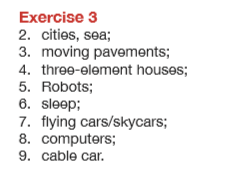 Rešitve pri vaji 4 so bile poljubne.     Dz str 132 vaja 5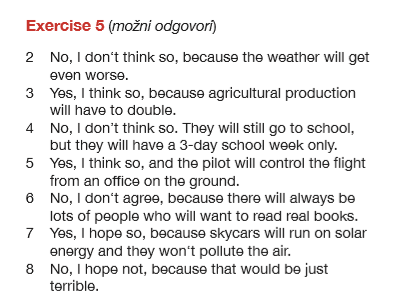 Dz str 134 vaja 10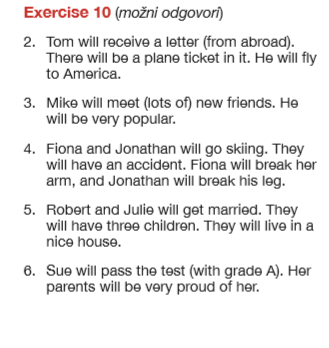 2. Danes je čas za ponavljanje in utrjevanje, zato boste reševali vaje. Če nimate tiskalnika, si rešitve prepišite v zvezek. Vsi morate imeti te naloge v zvezku. Revision- Will Future1. Translate. Prevedi.1. Mi ne bomo šli nazaj v šolo do septembra.2. V prihodnosti bodo ljudje brali  novice samo iz interneta.3. Ljudje bodo živeli v podvodnih mestih.4. Šolski teden bo krajši.5. Jedli bomo plastično hrano.2. Make questions. Tvori vprašanja. Vprašaj se po podčrtanih besedah.1.Mary will start school at 9 am.2. People will wear glasses for looking backwards.3. Robots will teach all the lessons at school.3. V učbeniku na strani 123 rešite vajo d v zvezek ( zapišite  3 trdilne povedi z WILL in 3 nikalne povedi z WON'T).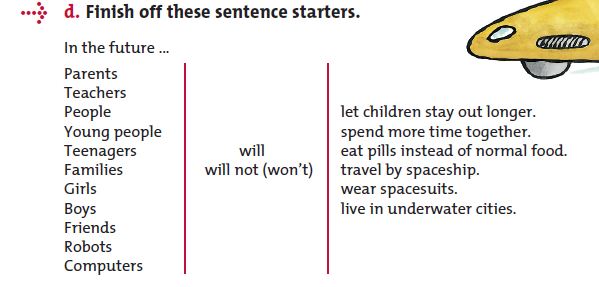 4. Na strani 124 v učbeniku rešite PISNO V ZVEZEK vajo 6. b. Napišite 4 povedi z WILL in 4 povedi z WON'T . Ne velja samo označiti na tej sliki, ki jo prilagam. Stavke morate zapisati.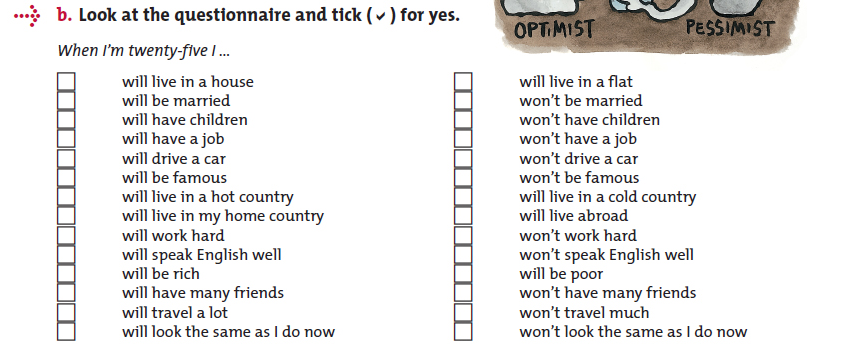 5. Rešite vajo 11 na strani 135 v delovnem zvezku. Želim vam prijetno delo. Prosim vas, da sproti urejate stvari in imate urejen zvezek. Če se bomo še junija srečali v šoli bom vaše zvezke pregledala, drugače pa v septembru.I wish you a nice MondayV torek pa se vidimo na videokonferenci. Lep pozdrav, Jasmina Gojčič